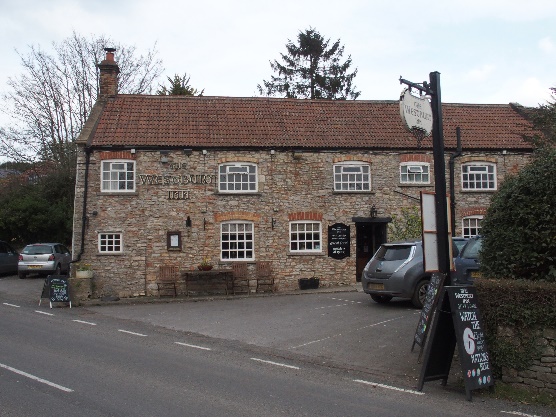 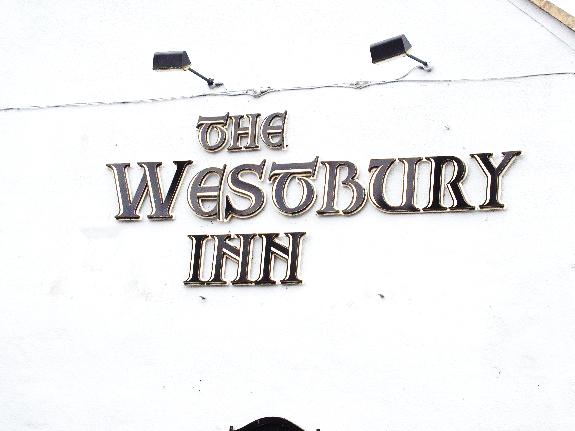 01749 870402TAKEAWAY MENU Wed.-Sat.12-2pm & 5.00-8.00pm and Sundays 12 ‘til 2.30pm.**Menu from 28th April probably for 2 weeks **Order day before advised but try last minute orders.Self-collection via 10 minute time slots but must stay outside the Pub.Delivery can be arranged for £2.50 Westbury, Easton, Rodney and Draycott. Cheddar £3.50.    Over 70s, living in Westbury-sub-Mendip, free.STARTERS           **************************       Prawn cocktail with crispy iceberg and Marie Rose sauce 			£6.50Patatas bravas (sautéed potatoes, chorizo and chilli) 			£5Sardine fritters with coriander mayo 						£5MAINS           **************************Roast Barbary duck breast with port and cranberry sauce, pots & veg 	£12.50Deep filled shortcrust pie of day (please ask variety) with veg & pots £11.50Beer battered cod, chips and peas 							£10Beef lasagne with salad and garlic bread 						£10Wholetail scampi with chips, peas and tartare sauce 			£10Curry of the Day with rice and accompaniments 				£10Moroccan vegetable tagine with cous cous 					£10Pork and cider casserole with dumplings and veg 				£10Salmon fillet with spicy pineapple and lime salsa, rice and veg £12.50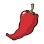 See next page for Flatbreads,    Desserts and Sunday roasts.FLATBREADSSweet chilli chicken and bacon 			£9Pesto, pepper, tomato and feta 		£7.50Served with salad and coleslawDESSERTS    **************************        each   £5.00Sticky toffee pudding with caramel sauce orWarm chocolate brownie, or Cheesecake (please ask for variety) or Panna cotta (please ask for variety)************SUNDAY TRADITIONAL ROASTS from 12 ‘til 2.30pm onlyBeef, lamb, chicken or pork 							£12.50Poached salmon with lemon and caper dressing				£12.50************************************************************BEER, CIDER, LAGER 4pts from £10.00***********************************************DELIVERY CHARGES       Over 70s living in Westbury-sub-Mendip free.£2.50 to Westbury-sub-Mendip, Easton, Rodney Stoke& Draycott £3.50 to Cheddar                01749 870402                                      